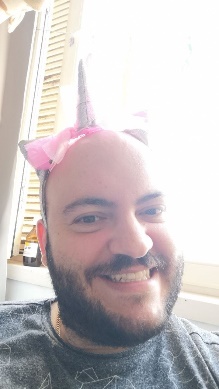 Yussih-Alla Ahopuh: +358 45 222 11 99Malmin kalmistotie 12, 00700 HELSINKIwww.onlyfans.com/YussihyussihTyökokemusAb Ranen pimeät raksapalvelut Oy - Vahtimestari – 08/2019-sitten kun hommat loppuiThe Rewasauni Corn Ltd. - Yksisarvisten metsästäjäharjoittelija - 04/2019 - 07/2019Keskustanuorten Eräilevä kerho – Karttakoordinaattori – 01/2018 – 03/2019LuottamustoimetKansallisen potkukelkkailuliiton hiekoitusvastaava/rahastonhoitajaKoulutusElämänkoulu – alempi korkeakoulututkinto 08/2015- keskenKaivoon kannetun veden lukio 08/2010-05/2015Siperia opettaa – yhteiskouluMeikäläisestäOlen tällainen rempseä sälli, jolla on kaikenlaista kokemusta eri hommista. Ei ole tullut valituksia missään tehtävässä, vaikka asiakkaat olleet aika vaativia. Olen todella oma-aloitteinen. Joskus aloitan ja lopetan hommat ilman, että kukaan käskee.Olen myös hyvä tiimipelaaja, mutta en pidä hirveästi joukkuelajeista.Minua motivoi todella moni asia. KielitaitoÄidinkieli 4/5Palkkatoive7500€